DAN - die anderen Nachrichten 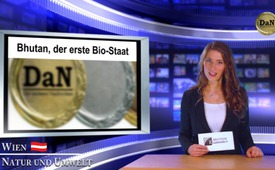 Bhutan, der erste Bio-Staat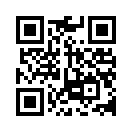 Wohlstand ist im Himalaja-Königreich Bhutan ein Zustand, der mit dem nationalen Glücksindex gemessen wird. Der dürfte nun noch mal steigen ...Wohlstand ist im Himalaja-Königreich
Bhutan ein Zustand,
der mit dem nationalen Glücksindex
gemessen wird. Der dürfte
nun noch mal steigen: Bhutan
will der erste Bio-Staat der Welt
werden, alle Bauern werden
Bio-Bauern. Pestizide, Kunstdünger,
das soll es in Bhutan
nicht mehr geben. Gedüngt
wird mit Mist und Kompost.
Die Entscheidung, sagt Bhutans
Agrarminister Pema Gyamtsho,
sei praktischer und philosophischer
Natur gewesen: In
dem bergigen Land würden Pestizide
leicht fortgespült und
schädigten das Wasser. „Zugleich
sind wir Buddhisten. Wir
glauben an ein Leben in Harmonie
mit der Natur. Tiere haben
dieselben Rechte wie wir, und
wir mögen es, wenn Pflanzen
und Insekten glücklich sind.“
Es gebe keine Deadline für die
Umstellung, verriet Gyamtsho
der Zeitung „The Guardian“.
„Wir erreichen es von Region
zu Region und von Ernte zu
Ernte.“von OriginaltextQuellen:Schrot & Korn, Ausgabe April 2013, S. 9 http://www.schrotundkorn.de/2013/201304m03.phpDas könnte Sie auch interessieren:#DaN - Die anderen Nachrichten - www.kla.tv/DaNKla.TV – Die anderen Nachrichten ... frei – unabhängig – unzensiert ...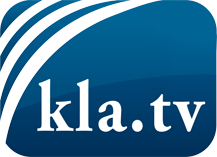 was die Medien nicht verschweigen sollten ...wenig Gehörtes vom Volk, für das Volk ...tägliche News ab 19:45 Uhr auf www.kla.tvDranbleiben lohnt sich!Kostenloses Abonnement mit wöchentlichen News per E-Mail erhalten Sie unter: www.kla.tv/aboSicherheitshinweis:Gegenstimmen werden leider immer weiter zensiert und unterdrückt. Solange wir nicht gemäß den Interessen und Ideologien der Systempresse berichten, müssen wir jederzeit damit rechnen, dass Vorwände gesucht werden, um Kla.TV zu sperren oder zu schaden.Vernetzen Sie sich darum heute noch internetunabhängig!
Klicken Sie hier: www.kla.tv/vernetzungLizenz:    Creative Commons-Lizenz mit Namensnennung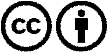 Verbreitung und Wiederaufbereitung ist mit Namensnennung erwünscht! Das Material darf jedoch nicht aus dem Kontext gerissen präsentiert werden. Mit öffentlichen Geldern (GEZ, Serafe, GIS, ...) finanzierte Institutionen ist die Verwendung ohne Rückfrage untersagt. Verstöße können strafrechtlich verfolgt werden.